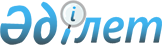 О внесении изменений и дополнений в приказ и.о. Министра экономики и 
бюджетного планирования Республики Казахстан от 22 декабря 2008 года № 265
"Некоторые вопросы Единой бюджетной классификации Республики Казахстан"
					
			Утративший силу
			
			
		
					Приказ Министра экономики и бюджетного планирования Республики Казахстан от 27 февраля 2009 года № 26. Зарегистрирован в Министерстве юстиции Республики Казахстан 11 марта 2009 года № 5587. Утратил силу приказом Министра финансов Республики Казахстан от 1 апреля 2010 года № 141

      Сноска. Утратил силу приказом Министра финансов Республики Казахстан от 01.04.2010 № 141 (порядок введения в действие см. п. 4).      В соответствии с пунктами 3 , 4 статьи 26 Бюджетного кодекса Республики Казахстан от 4 декабря 2008 года, ПРИКАЗЫВАЮ: 



      1. Внести в приказ и.о. Министра экономики и бюджетного планирования Республики Казахстан от 22 декабря 2008 года № 265 «Некоторые вопросы Единой бюджетной классификации Республики Казахстан» (зарегистрированный в Реестре государственной регистрации нормативных правовых актов от 29 декабря 2008 года № 5429), следующие изменения и дополнения: 



      в приложении 1 к указанному приказу: 



      в классификации поступлений бюджета: 



      в категории 1 «Налоговые поступления»: 



      в классе 05 «Внутренние налоги на товары, работы и услуги»: 



      в подклассе 3 «Поступления за использование природных ресурсов и других ресурсов»: 



      в наименование специфики 16 «Плата за эмиссии в окружающую среду» внесены изменения на государственном языке, текст на русском языке не изменяется; 



      в категории 2 «Неналоговые поступления»: 



      в классе 06 «Прочие неналоговые поступления»: 



      в подклассе 1 «Прочие неналоговые поступления»: 



      специфику 01 «Hевыясненные поступления» исключить; 



      в функциональной классификации расходов бюджета: 



      в наименования бюджетных программ 105, 108 внесены изменения на государственном языке, текст на русском языке не изменяется; 



      в функциональной группе 1 «Государственные услуги общего характера»: 



      в функциональной подгруппе 02 «Финансовая деятельность»: 



      дополнить администратором бюджетных программ 459 с бюджетными программами 003, 004, 010, 011 следующего содержания: 



      «459 Отдел экономики и финансов района (города областного значения) 



      003 Проведение оценки имущества в целях налогообложения 



      004 Организация работы по выдаче разовых талонов и обеспечение полноты сбора сумм от реализации разовых талонов 



      010 Организация приватизации коммунальной собственности 



      011 Учет, хранение, оценка и реализация имущества, поступившего в коммунальную собственность»; 



      в функциональной подгруппе 09 «Прочие государственные услуги общего характера»: 



      дополнить администратором бюджетных программ 459 с бюджетной программой 001 и бюджетными подпрограммами 003, 007, 008 и 009 следующего содержания: 



      «459 Отдел экономики и финансов района (города областного значения) 



      001 Обеспечение деятельности отдела экономики и финансов 



      003 Аппараты местных органов 



      007 Повышение квалификации государственных служащих 



      008 Капитальный ремонт зданий, помещений и сооружений государственных органов 



      009 Материально-техническое оснащение государственных органов»; 



      дополнить бюджетными программами 002, 100, 106, 107, 108, 109 и 115 следующего содержания: 



      «002 Создание информационных систем 



      100 Проведение мероприятий за счет чрезвычайного резерва Правительства Республики Казахстан 



      106 Проведение мероприятий за счет чрезвычайного резерва местного исполнительного органа для ликвидации чрезвычайных ситуаций природного и техногенного характера 



      107 Проведение мероприятий за счет резерва местного исполнительного органа на неотложные затраты 



      108 Разработка и экспертиза технико-экономических обоснований местных бюджетных инвестиционных проектов и концессионных проектов 



      109 Проведение мероприятий за счет резерва Правительства Республики Казахстан на неотложные затраты 



      115 Выполнение обязательств местных исполнительных органов по решениям судов за счет средств резерва местного исполнительного органа»; 



      в функциональной группе 2 «Оборона»: 



      в функциональной подгруппе 02 «Организация работы по чрезвычайным ситуациям»: 



      в наименование администратора бюджетных программ 250 «Управление по мобилизационной подготовке, гражданской обороне, организации предупреждения и ликвидации аварий и стихийных бедствий области» внесены изменения на государственном языке, текст на русском языке не изменяется; 



      по администратору бюджетных программ 250 «Управление по мобилизационной подготовке, гражданской обороне, организации предупреждения и ликвидации аварий и стихийных бедствий области»: 



      в наименование бюджетной программы 001 «Обеспечение деятельности Управления по мобилизационной подготовке, гражданской обороне и организации предупреждения и ликвидации аварий и стихийных бедствий» внесены изменения на государственном языке, текст на русском языке не изменяется; 



      по администратору бюджетных программ 350 «Управление по мобилизационной подготовке, гражданской обороне, организации предупреждения и ликвидации аварий и стихийных бедствий города республиканского значения, столицы»: 



      в наименование бюджетной программы 001 «Обеспечение деятельности Управления по мобилизационной подготовке, гражданской обороне и организации предупреждения и ликвидации аварий и стихийных бедствий» внесены изменения на государственном языке, текст на русском языке не изменяется; 



      в функциональной группе 3 «Общественный порядок, безопасность, правовая, судебная, уголовно-исполнительная деятельность»: 



      в функциональной подгруппе 01 «Правоохранительная деятельность»: 



      по администратору бюджетных программ 201 «Министерство внутренних дел Республики Казахстан»: 



      бюджетные программы 008, 026 исключить; 



      в функциональной группе 4 «Образование»: 



      в функциональной подгруппе 04 «Техническое и профессиональное, послесреднее образование»: 



      по администратору бюджетных программ 253 «Управление здравоохранения области»: 



      в наименование бюджетной программы 043 «Подготовка специалистов в организациях технического и профессионального, послесреднего образования» внесены изменения на государственном языке, текст на русском языке не изменяется; 



      по администратору бюджетных программ 261 «Управление образования области»: 



      в наименование бюджетной программы 024 «Подготовка специалистов в организациях технического и профессионального образования» внесены изменения на государственном языке, текст на русском языке не изменяется; 



      по администратору бюджетных программ 353 «Управление здравоохранения города республиканского значения, столицы»: 



      в наименование бюджетной программы 043 «Подготовка специалистов в организациях технического и профессионального, послесреднего образования» внесены изменения на государственном языке, текст на русском языке не изменяется; 



      в функциональной подгруппе 09 «Прочие услуги в области образования»: 



      по администратору бюджетных программ 360 «Управление образования города республиканского значения, столицы»: 



      бюджетную программу «021 Увеличение уставного капитала АО «Astana Knowledge city» исключить; 



      дополнить администратором бюджетных программ 466 с бюджетной программой 037 и бюджетными подпрограммами 011 и 015 следующего содержания: 



      «466 Отдел архитектуры, градостроительства и строительства района (города областного значения) 



      037 Строительство и реконструкция объектов образования 



      011 За счет трансфертов из республиканского бюджета 



      015 За счет средств местного бюджета»; 



      в функциональной группе 5 «Здравоохранение»: 



      в функциональной подгруппе 09 «Прочие услуги в области здравоохранения»: 



      по администратору бюджетных программ 253 «Управление здравоохранения области»: 



      в бюджетной программе 008 «Реализация мероприятий по профилактике и борьбе со СПИД в Республике Казахстан»: 



      наименование бюджетной подпрограммы 011 «Реализация программы за счет трансфертов из республиканского бюджета» изложить в следующей редакции: 



      «011 За счет трансфертов из республиканского бюджета»; 



      бюджетную подпрограмму 015 «Реализация программы за счет средств местного бюджета» изложить в следующей редакции: 



      «015 За счет средств местного бюджета»; 



      по администратору бюджетных программ 353 «Управление здравоохранения города республиканского значения, столицы»: 



      в бюджетной программе 008 «Реализация мероприятий по профилактике и борьбе со СПИД в Республике Казахстан»: 



      наименование бюджетной подпрограммы 011 «Реализация программы за счет трансфертов из республиканского бюджета» изложить в следующей редакции: 



      «011 За счет трансфертов из республиканского бюджета»; 



      бюджетную подпрограмму 015 «Реализация программы за счет средств местного бюджета» изложить в следующей редакции: 



      «015 За счет средств местного бюджета»; 



      в функциональной группе 6 «Социальная помощь и социальное обеспечение»: 



      в функциональной подгруппе 02 «Социальная помощь»: 



      по администратору бюджетных программ 256 «Управление координации занятости и социальных программ области»: 



      в наименование бюджетной программы 020 «Целевые текущие трансферты бюджетам районов (городов областного значения) на выплату государственной адресной социальной помощи и ежемесячного государственного пособия на детей до 18 лет в связи с ростом размера прожиточного минимума» внесены изменения на государственном языке, текст на русском языке не изменяется; 



      в наименование администратора бюджетных программ 355 «Управление занятости и социальных программ города республиканского значения, столицы» внесены изменения на государственном языке, текст на русском языке не изменяется; 



      в функциональной подгруппе 09 «Прочие услуги в области социальной помощи и социального обеспечения»: 



      в наименование администратора бюджетных программ 355 «Управление занятости и социальных программ города республиканского значения, столицы» внесены изменения на государственном языке, текст на русском языке не изменяется; 



      по администратору бюджетных программ 355 «Управление занятости и социальных программ города республиканского значения, столицы»: 



      в наименование бюджетной программы 001 «Обеспечение деятельности Управления занятости и социальных программ» внесены изменения на государственном языке, текст на русском языке не изменяется; 



      в функциональной группе 7 «Жилищно-коммунальное хозяйство»: 



      в функциональной подгруппе 01 «Жилищное хозяйство»: 



      по администратору бюджетных программ 271 «Управление строительства области»: 



      в наименование бюджетной программы 012 «Целевые трансферты на развитие бюджетам районов (городов областного значения) на развитие и обустройство инженерно-коммуникационной инфраструктуры» внесены изменения на государственном языке, текст на русском языке не изменяется; 



      дополнить администратором бюджетных программ 466 с бюджетной программой 003 и бюджетными подпрограммами 011, 013 и 015 следующего содержания: 



      «466 Отдел архитектуры, градостроительства и строительства  района (города областного значения) 



      003 Строительство жилья государственного коммунального жилищного фонда 



      011 За счет трансфертов из республиканского бюджета 



      013 За счет кредитов из республиканского бюджета 



      015 За счет средств местного бюджета»; 



      дополнить бюджетной программой 004 с бюджетными подпрограммами 011 и 015 следующего содержания: 



      «004 Развитие и обустройство инженерно-коммуникационной инфраструктуры 



      011 За счет трансфертов из республиканского бюджета 



      015 За счет средств местного бюджета»; 



      дополнить бюджетной программой 019 с бюджетными подпрограммами 013 и 015 следующего содержания: 



      «019 Строительство и приобретение жилья 



      013 За счет кредитов из республиканского бюджета 



      015 За счет средств местного бюджета»; 



      в функциональной подгруппе 02 «Коммунальное хозяйство»: 



      по администратору бюджетных программ 271 «Управление строительства области»: 



      дополнить бюджетной программой 030 с бюджетными подпрограммами 011 и 015 следующего содержания: 



      «030 Развитие объектов коммунального хозяйства 



      011 За счет трансфертов из республиканского бюджета 



      015 За счет средств местного бюджета»; 



      дополнить администратором бюджетных программ 466 с бюджетной программой 005 и бюджетными подпрограммами 011 и 015 следующего содержания: 



      «466 Отдел архитектуры, градостроительства и строительства района (города областного значения) 



      005 Развитие коммунального хозяйства 



      011 За счет трансфертов из республиканского бюджета 



      015 За счет средств местного бюджета»; 



      дополнить бюджетной программой 006 с бюджетными подпрограммами 011 и 015 следующего содержания: 



      «006 Развитие системы водоснабжения 



      011 За счет трансфертов из республиканского бюджета 



      015 За счет средств местного бюджета»; 



      в функциональной подгруппе 03 «Благоустройство населенных пунктов»: 



      дополнить администратором бюджетных программ 466 с бюджетной программой 007 и бюджетными подпрограммами 011 и 015 следующего содержания: 



      «466 Отдел архитектуры, градостроительства и строительства района (города областного значения) 



      007 Развитие благоустройства городов и населенных пунктов 



      011 За счет трансфертов из республиканского бюджета 



      015 За счет средств местного бюджета»; 



      в функциональной группе 8 «Культура, спорт, туризм и информационное пространство»: 



      в функциональной подгруппе 01 «Деятельность в области культуры»: 



      по администратору бюджетных программ 262 «Управление культуры области»: 



      в наименование бюджетных программ 005, 007 внесены изменения на государственном языке, текст на русском языке не изменяется; 



      дополнить администратором бюджетных программ 457 с бюджетными программами 003 и 005 следующего содержания: 



      «457 Отдел культуры, развития языков, физической культуры и спорта района (города областного значения) 



      003 Поддержка культурно-досуговой работы 



      005 Обеспечение функционирования зоопарков и дендропарков»; 



      дополнить администратором бюджетных программ 466 с бюджетной программой 011 и бюджетными подпрограммами 011 и 015 следующего содержания: 



      «466 Отдел архитектуры, градостроительства и строительства района (города областного значения) 



      011 Развитие объектов культуры 



      011 За счет трансфертов из республиканского бюджета 



      015 За счет средств местного бюджета»; 



      в функциональной подгруппе 02 «Спорт»: 



      по администратору бюджетных программ 359 «Управление туризма, физической культуры и спорта города республиканского значения, столицы»: 



      в наименование бюджетной программы 001 «Обеспечение деятельности Управления туризма, физической культуры и спорта» внесены изменения на государственном языке, текст на русском языке не изменяется; 



      дополнить администратором бюджетных программ 457 с бюджетными программами 008, 009 и 010 следующего содержания: 



      «457 Отдел культуры, развития языков, физической культуры и спорта района (города областного значения) 



      008 Развитие массового спорта и национальных видов спорта 



      009 Проведение спортивных соревнований на районном (города областного значения) уровне 



      010 Подготовка и участие членов сборных команд района (города областного значения) по различным видам спорта на областных спортивных соревнованиях»; 



      дополнить администратором бюджетных программ 466 с бюджетной программой 008 и бюджетными подпрограммами 011 и 015 следующего содержания: 



      «466 Отдел архитектуры, градостроительства и строительства района (города областного значения) 



      008 Развитие объектов спорта 



      011 За счет трансфертов из республиканского бюджета 



      015 За счет средств местного бюджета»; 



      в функциональной подгруппе 03 «Информационное пространство»: 



      по администратору бюджетных программ 264 «Управление по развитию языков области»: 



      в наименование бюджетной программы 002 «Развитие государственного языка и других языков народа Казахстана» внесены изменения на государственном языке, текст на русском языке не изменяется; 



      в наименование администратора бюджетных программ 358 «Управление архивов и документации города республиканского значения, столицы» внесены изменения на государственном языке, текст на русском языке не изменяется; 



      по администратору бюджетных программ 358 «Управление архивов и документации города республиканского значения, столицы»: 



      в наименование бюджетной программы 001 «Обеспечение деятельности Управления архивов и документации» внесены изменения на государственном языке, текст на русском языке не изменяется; 



      по администратору бюджетных программ 363 «Управление по развитию языков города республиканского значения, столицы»: 



      в наименование бюджетной программы 002 «Развитие государственного языка и других языков народа Казахстана» внесены изменения на государственном языке, текст на русском языке не изменяется; 



      по администратору бюджетных программ 455 «Отдел культуры и развития языков района (города областного значения)»: 



      в наименование бюджетной программы 007 «Развитие государственного языка и других языков народа Казахстана» внесены изменения на государственном языке, текст на русском языке не изменяется; 



      дополнить администратором бюджетных программ 457 с бюджетными программами 006 и 007 следующего содержания: 



      «457 Отдел культуры, развития языков, физической культуры и спорта района (города областного значения) 



      006 Функционирование районных (городских) библиотек 



      007 Развитие государственного языка и других языков народа Казахстана»; 



      в функциональной подгруппе 09 «Прочие услуги по организации культуры, спорта, туризма и информационного пространства»: 



      дополнить администратором бюджетных программ 457 с бюджетной программой 001 и бюджетными подпрограммами 003, 007, 008 и 009 следующего содержания: 



      «457 Отдел культуры, развития языков, физической культуры и спорта района (города областного значения) 



      001 Обеспечение деятельности отдела культуры, развития языков, физической культуры и спорта 



      003 Аппараты местных органов 



      007 Повышение квалификации государственных служащих 



      008 Капитальный ремонт зданий, помещений и сооружений государственных органов 



      009 Материально-техническое оснащение государственных органов»; 



      дополнить бюджетными программами 002, 099, 100, 106, 107, 108, 109 и 115 следующего содержания: 



      «002 Создание информационных систем 



      099 Реализация мер социальной поддержки специалистов социальной сферы сельских населенных пунктов за счет целевого трансферта из республиканского бюджета 



      100 Проведение мероприятий за счет чрезвычайного резерва Правительства Республики Казахстан 



      106 Проведение мероприятий за счет чрезвычайного резерва местного исполнительного органа для ликвидации чрезвычайных ситуаций природного и техногенного характера 



      107 Проведение мероприятий за счет резерва местного исполнительного органа на неотложные затраты 



      108 Разработка и экспертиза технико-экономических обоснований местных бюджетных инвестиционных проектов и концессионных проектов 



      109 Проведение мероприятий за счет резерва Правительства Республики Казахстан на неотложные затраты 



      115 Выполнение обязательств местных исполнительных органов по решениям судов за счет средств резерва местного исполнительного органа»; 



      в функциональной группе 9 «Топливно-энергетический комплекс и недропользование»: 



      в функциональной подгруппе 09 «Прочие услуги в области топливно-энергетического комплекса и недропользования»: 



      дополнить администратором бюджетных программ 466 с бюджетной программой 009 и бюджетными подпрограммами 011 и 015 следующего содержания: 



      «466 Отдел архитектуры, градостроительства и строительства района (города областного значения) 



      009 Развитие теплоэнергетической системы 



      011 За счет трансфертов из республиканского бюджета 



      015 За счет средств местного бюджета»; 



      в функциональной группе 10 «Сельское, водное, лесное, рыбное хозяйство, особо охраняемые природные территории, охрана окружающей среды и животного мира, земельные отношения»: 



      в функциональной подгруппе 01 «Сельское хозяйство»: 



      по администратору бюджетных программ 255 «Управление сельского хозяйства области»: 



      в наименования бюджетных программ 010, 011, 014, 020 внесены изменения на государственном языке, текст на русском языке не изменяется; 



      наименование администратора бюджетных программ 375 «Исполнительный орган сельского хозяйства города республиканского значения, столицы» изложить в следующей редакции: 



      «375 Управление сельского хозяйства города республиканского значения, столицы»; 



      в наименования бюджетных программ 003, 004, 020 внесены изменения на государственном языке, текст на русском языке не изменяется; 



      дополнить администратором бюджетных программ 454 с бюджетными программами 003, 004 и 005 следующего содержания: 



      «454 Отдел предпринимательства и сельского хозяйства района (города областного значения) 



      003 Обеспечение функционирования скотомогильников (биотермических ям) 



      004 Организация санитарного убоя больных животных 



      005 Возмещение владельцам стоимости изымаемых и уничтожаемых больных животных, продуктов и сырья животного происхождения»; 



      дополнить бюджетной программой 020 с бюджетными подпрограммами 011 и 015 следующего содержания: 



      «020 Удешевление стоимости горюче-смазочных материалов и других товарно-материальных ценностей, необходимых для проведения весенне-полевых и уборочных работ 



      011 За счет трансфертов из республиканского бюджета 



      015 За счет средств местного бюджета»; 



      дополнить бюджетной программой 099 следующего содержания: 



      «099 Реализация мер социальной поддержки специалистов социальной сферы сельских населенных пунктов за счет целевого трансферта из республиканского бюджета»; 



      дополнить администратором бюджетных программ 466 с бюджетной программой 010 следующего содержания: 



      «466 Отдел архитектуры, градостроительства и строительства района (города областного значения) 



      010 Развитие объектов сельского хозяйства»; 



      в функциональной подгруппе 02 «Водное хозяйство»: 



      по администратору бюджетных программ 354 «Управление природных ресурсов и регулирования природопользования города республиканского значения, столицы»: 



      дополнить бюджетной программой 009 следующего содержания: 



      «009 Обеспечение функционирования водохозяйственных сооружений, находящихся в коммунальной собственности»; 



      наименование администратора бюджетных программ 375 «Исполнительный орган сельского хозяйства города республиканского значения, столицы» изложить в следующей редакции: 



      «375 Управление сельского хозяйства города республиканского значения, столицы»; 



      дополнить администратором бюджетных программ 466 с бюджетной программой 012 и бюджетными подпрограммами 011 и 015 следующего содержания: 



      «466 Отдел архитектуры, градостроительства и строительства района (города областного значения) 



      012 Развитие системы водоснабжения 



      011 За счет трансфертов из республиканского бюджета 



      015 За счет средств местного бюджета»; 



      в функциональной подгруппе 05 «Охрана окружающей среды»: 



      по администратору бюджетных программ 354 «Управление природных ресурсов и регулирования природопользования города республиканского значения, столицы»: 



      в наименование бюджетной программы 001 «Обеспечение деятельности Управления природных ресурсов и регулирования природопользования» внесены изменения на государственном языке, текст на русском языке не изменяется; 



      в функциональной подгруппе 09 «Прочие услуги в области сельского, водного, лесного, рыбного хозяйства, охраны окружающей среды и земельных отношений»: 



      по администратору бюджетных программ 255 «Управление сельского хозяйства области»: 



      дополнить бюджетной программой 019 следующего содержания: 



      «019 Проведение мероприятий по распространению и внедрению инновационного опыта»; 



      наименование администратора бюджетных программ 375 «Исполнительный орган сельского хозяйства города республиканского значения, столицы» изложить в следующей редакции: 



      «375 Управление сельского хозяйства города республиканского значения, столицы»; 



      в функциональной группе 11 «Промышленность, архитектурная, градостроительная и строительная деятельность»: 



      в функциональной подгруппе 01 «Промышленность»: 



      дополнить администратором бюджетных программ 265 с бюджетной программой 012 следующего содержания: 



      «265 Управление предпринимательства и промышленности области 



      012 Развитие инфраструктуры специальной экономической зоны «Оңтүстік»; 



      администратора бюджетных программ 271 «Управление строительства области» с бюджетной программой «035 Развитие инфраструктуры специальной экономической зоны «Оңтүстік» исключить; 



      в функциональной подгруппе 02 «Архитектурная, градостроительная и строительная деятельность»: 



      дополнить администратором бюджетных программ 466 с бюджетной программой 001 и бюджетными подпрограммами 003, 007, 008 и 009 следующего содержания: 



      «466 Отдел архитектуры, градостроительства и строительства района (города областного значения) 



      001 Обеспечение деятельности отдела архитектуры, градостроительства и строительства 



      003 Аппараты местных органов 



      007 Повышение квалификации государственных служащих 



      008 Капитальный ремонт зданий, помещений и сооружений государственных органов 



      009 Материально-техническое оснащение государственных органов»; 



      дополнить бюджетными программами 002, 013, 100, 106, 107, 108, 109 и 115 следующего содержания: 



      «002 Создание информационных систем 



      013 Разработка схем градостроительного развития территории района, генеральных планов городов районного (областного) значения, поселков и иных сельских населенных пунктов 



      100 Проведение мероприятий за счет чрезвычайного резерва Правительства Республики Казахстан 



      106 Проведение мероприятий за счет чрезвычайного резерва местного исполнительного органа для ликвидации чрезвычайных ситуаций природного и техногенного характера 



      107 Проведение мероприятий за счет резерва местного исполнительного органа на неотложные затраты 



      108 Разработка и экспертиза технико-экономических обоснований местных бюджетных инвестиционных проектов и концессионных проектов 



      109 Проведение мероприятий за счет резерва Правительства Республики Казахстан на неотложные затраты 



      115 Выполнение обязательств местных исполнительных органов по решениям судов за счет средств резерва местного исполнительного органа»; 



      в функциональной группе 12 «Транспорт и коммуникации»: 



      в функциональной подгруппе 01 «Автомобильный транспорт»: 



      по администратору 268 «Управление пассажирского транспорта и автомобильных дорог области»: 



      в бюджетной программе 003 «Обеспечение функционирования автомобильных дорог»: 



      в наименования бюджетных подпрограмм 011, 015 внесены изменения на государственном языке, текст на русском языке не изменяется; 



      в наименование бюджетной программы 008 «Целевые текущие трансферты бюджетам районов (городов областного значения) на капитальный и средний ремонт автомобильных дорог районного значения (улиц города)» внесены изменения на государственном языке, текст на русском языке не изменяется; 



      по администратору бюджетных программ 368 «Управление пассажирского транспорта и автомобильных дорог города республиканского значения, столицы»: 



      в бюджетной программе 002 «Развитие транспортной инфраструктуры»: 



      бюджетную подпрограмму 011 «Реализация программы за счет трансфертов из республиканского бюджета» изложить в следующей редакции: 



      «011 За счет трансфертов из республиканского бюджета»; 



      бюджетную подпрограмму 015 «Реализация программы за счет средств местного бюджета» изложить в следующей редакции: 



      «015 За счет средств местного бюджета»; 



      в функциональной подгруппе 02 «Системы связи»: 



      по администратору бюджетных программ 603 «Агентство Республики Казахстан по информатизации и связи»: 



      бюджетную программу 007 «Ауылдағы байланыс операторларының әмбебап байланыс қызметтерiн ұсыну жөніндегi залалдарына өтемақы» исключить на государственном языке, текст на русском языке не изменяется; 



      в функциональной группе 13 «Прочие»: 



      в функциональной подгруппе 03 «Поддержка предпринимательской деятельности и защита конкуренции»: 



      дополнить администратором бюджетных программ 454 с бюджетной программой 006 следующего содержания: 



      «454 Отдел предпринимательства и сельского хозяйства района (города областного значения) 



      006 Поддержка предпринимательской деятельности»; 



      в функциональной подгруппе 09 «Прочие»: 



      по администратору бюджетных программ 217 «Министерство финансов Республики Казахстан»: 



      дополнить бюджетной программой 005 следующего содержания: 



      «005 Организация перевода средств в Национальный фонд Республики Казахстан»; 



      наименование администратора бюджетных программ 372 «Управление по администрированию специальной экономической зоны «Астана-новый город» изложить в следующей редакции: 



      «372 Управление администрирования специальной экономической зоны «Астана-новый город» на русском языке, текст на государственном языке не изменяется; 



      бюджетную программу 001 «Обеспечение деятельности Управления по администрированию специальной экономической зоны «Астана новый-город» изложить в следующей редакции: 



      «001 Обеспечение деятельности Управления администрирования специальной экономической зоны «Астана новый-город» на русском языке, текст на государственном языке не изменяется; 



      дополнить администратором бюджетных программ 454 с бюджетной программой 001 и бюджетными подпрограммами 003, 007, 008 и 009 следующего содержания: 



      «454 Отдел предпринимательства и сельского хозяйства района (города областного значения) 



      001 Обеспечение деятельности отдела предпринимательства и сельского хозяйства 



      003 Аппараты местных органов 



      007 Повышение квалификации государственных служащих 



      008 Капитальный ремонт зданий, помещений и сооружений государственных органов 



      009 Материально-техническое оснащение государственных органов»; 



      дополнить бюджетными программами 002, 100, 106, 107, 108, 109 и 115 следующего содержания: 



      002 Создание информационных систем 



      100 Проведение мероприятий за счет чрезвычайного резерва Правительства Республики Казахстан 



      106 Проведение мероприятий за счет чрезвычайного резерва местного исполнительного органа для ликвидации чрезвычайных ситуаций природного и техногенного характера 



      107 Проведение мероприятий за счет резерва местного исполнительного органа на неотложные затраты 



      108 Разработка и экспертиза технико-экономических обоснований местных бюджетных инвестиционных проектов и концессионных проектов 



      109 Проведение мероприятий за счет резерва Правительства Республики Казахстан на неотложные затраты 



      115 Выполнение обязательств местных исполнительных органов по решениям судов за счет средств резерва местного исполнительного органа»; 



      дополнить администратором бюджетных программ 459 с бюджетной программой 008 следующего содержания: 



      «459 Отдел экономики и финансов района (города областного значения) 



      008 Разработка технико-экономического обоснования местных бюджетных инвестиционных проектов и концессионных проектов и проведение его экспертизы»; 



      дополнить бюджетной программой 012 с бюджетными подпрограммами 100, 101 и 102 следующего содержания: 



      «012 Резерв местного исполнительного органа района (города областного значения) 



      100 Чрезвычайный резерв местного исполнительного органа района (города областного значения) для ликвидации чрезвычайных ситуаций природного и техногенного характера на территории района (города областного значения) 



      101 Резерв местного исполнительного органа района (города областного значения) на неотложные затраты 



      102 Резерв местного исполнительного органа района (города областного значения) на исполнение обязательств по решениям судов»; 



      дополнить бюджетной программой 014 следующего содержания: 



      «014 Формирование или увеличение уставного капитала юридических лиц»; 



      в функциональной группе 14 «Обслуживание долга»: 



      в функциональной подгруппе 01 «Обслуживание долга»: 



      по администратору бюджетных программ 452 «Отдел финансов района (города областного значения)»: 



      в бюджетной программе 005 «Обслуживание долга местных исполнительных органов»: 



      в наименование бюджетной подпрограммы 102 «Выплаты вознагрждений (интересов) и иных платежей по займам из республиканского бюджета» внесены изменения на государственном языке, текст на русском языке не изменяется; 



      дополнить администратором бюджетных программ 459 с бюджетной программой 013 и бюджетными подпрограммами 100, 101 и 102 следующего содержания: 



      «459 Отдел экономики и финансов района (города областного значения) 



      013 Обслуживание долга местных исполнительных органов 



      100 Выплаты вознаграждений (интересов) и иных платежей по займам 



      101 Выплаты комиссионных за размещение займа 



      102 Выплаты вознаграждений (интересов) и иных платежей по займам из республиканского бюджета»; 



      в функциональной группе 15 «Трансферты»: 



      в функциональной подгруппе 01 «Трансферты»: 



      по администратору бюджетных программ 356 «Управление финансов города республиканского значения, столицы»: 



      бюджетную программу 026 «Целевые текущие трансферты из вышестоящего бюджета на компенсацию потерь нижестоящих бюджетов в связи с изменением законодательства» исключить; 



      по администратору бюджетных программ 452 «Отдел финансов района (города областного значения)»: 



      в бюджетной программе 007 «Бюджетные изъятия»: 



      бюджетную подпрограмму 100 «Трансферты за счет плановых поступлений» исключить; 



      бюджетную подпрограмму 101 «Трансферты за счет сверхплановых поступлений» исключить; 



      дополнить администратором бюджетных программ 459 с бюджетными программами 006, 007, 016 и 024 следующего содержания: 



      «459 Отдел экономики и финансов района (города областного значения) 



      006 Возврат неиспользованных (недоиспользованных) целевых трансфертов 



      007 Бюджетные изъятия 



      016 Возврат использованных не по целевому назначению целевых трансфертов 



      024 Целевые текущие трансферты в вышестоящие бюджеты в связи с передачей функций государственных органов из нижестоящего уровня государственного управления в вышестоящий»; 



      в функциональной группе 16 «Погашение займов»: 



      в функциональной подгруппе 01 «Погашение займов»: 



      дополнить администратором бюджетных программ 459 с бюджетной программой 009 и бюджетными подпрограммами 024, 025 и 026 следующего содержания: 



      «459 Отдел экономики и финансов района (города областного значения) 



      009 Погашение долга местного исполнительного органа 



      024 Перед вышестоящим бюджетом 



      025 По государственным эмиссионным ценным бумагам 



      026 По договорам займа»; 



      в экономической классификации расходов бюджета: 



      в категории 1 «Текущие затраты»: 



      наименование класса 2 «Выплата вознаграждений» изложить в следующей редакции: 



      «2 Выплата вознаграждений (интересов)»; 



      наименование подкласса 210 «Выплаты вознаграждений по внутренним займам» изложить в следующей редакции: 



      «210 Выплаты вознаграждений (интересов) по внутренним займам» на русском языке, текст на государственном языке не изменяется; 



      наименование специфики 211 «Выплаты вознаграждений по внутренним займам» изложить в следующей редакции: 



      «211 Выплаты вознаграждений (интересов) по внутренним займам» на русском языке, текст на государственном языке не изменяется; 



      наименование специфики 212 «Выплаты вознаграждений по займам, полученным из республиканского бюджета местными исполнительными органами» изложить в следующей редакции: 



      «212 Выплаты вознаграждений (интересов) по займам, полученным из республиканского бюджета местными исполнительными органами»; 



      наименование специфики 213 «Выплаты вознаграждений по операциям управления рисками» изложить в следующей редакции: 



      «213 Выплаты вознаграждений (интересов) по операциям управления рисками»; 



      наименование подкласса 220 «Выплаты вознаграждений по внешним займам» изложить в следующей редакции: 



      «220 Выплаты вознаграждений (интересов) по внешним займам» на русском языке, текст на государственном языке не изменяется; 



      наименование специфики 221 «Выплаты вознаграждений по внешним займам Правительства Республики Казахстан» изложить в следующей редакции: 



      «221 Выплаты вознаграждений (интересов) по внешним займам Правительства Республики Казахстан» на русском языке, текст на государственном языке не изменяется; 



      в приложении 2 к указанному приказу: 



      в подклассе 110 «Заработная плата»: 



      по специфике 111 «Оплата труда» в графе «Перечень затрат»: 



      после слов «выходные дни» дополнить словами «, компенсационные выплаты за неиспользованные дни оплачиваемого ежегодного трудового отпуска»; 



      в подклассе 130 «Приобретение товаров»: 



      по специфике 139 «Приобретение прочих товаров» графу «Определение» дополнить словами следующего содержания: 



      «Также по данной специфике отражаются затраты на приобретение запасных частей для оборудования, транспортных средств»; 



      по специфике 159 «Прочие текущие затраты» в графе «Перечень затрат»: 



      слова «плата за загрязнение окружающей среды» заменить словами «плата за эмиссии в окружающую среду»; 



      слова «, в том числе работникам государственных учреждений поощрительного характера, за исключением денежных выплат работникам за труд» исключить; 



      в подклассе 410 «Приобретение основного капитала»: 



      по специфике 411 «Приобретение товаров, относящихся к основным средствам» графу «Определение» после слов «по специфике 135» дополнить словами «, а также основных средств, стоимость за единицу которых не превышает 40 кратный месячный расчетный показатель, приобретаемых по специфике 139». 



      2. Департаменту методологии государственного планирования (Б. Бабажанова) совместно с Юридическим Департаментом (Д. Ешимова) обеспечить государственную регистрацию настоящего приказа в Министерстве юстиции Республики Казахстан. 



      3. Настоящий приказ вводится в действие со дня его государственной регистрации.       Министр                                    Б. Султанов   
					© 2012. РГП на ПХВ «Институт законодательства и правовой информации Республики Казахстан» Министерства юстиции Республики Казахстан
				